 «БЕЗОПАСНЫЙ ИНТЕРНЕТ: ПРАВИЛА ПОВЕДЕНИЯ В СЕТИ»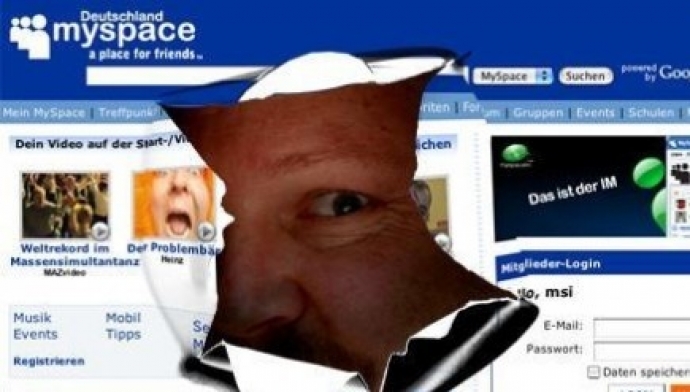 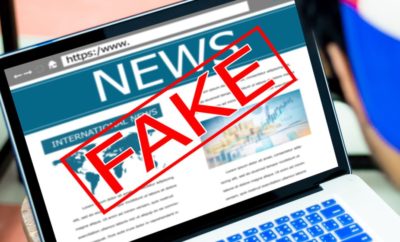 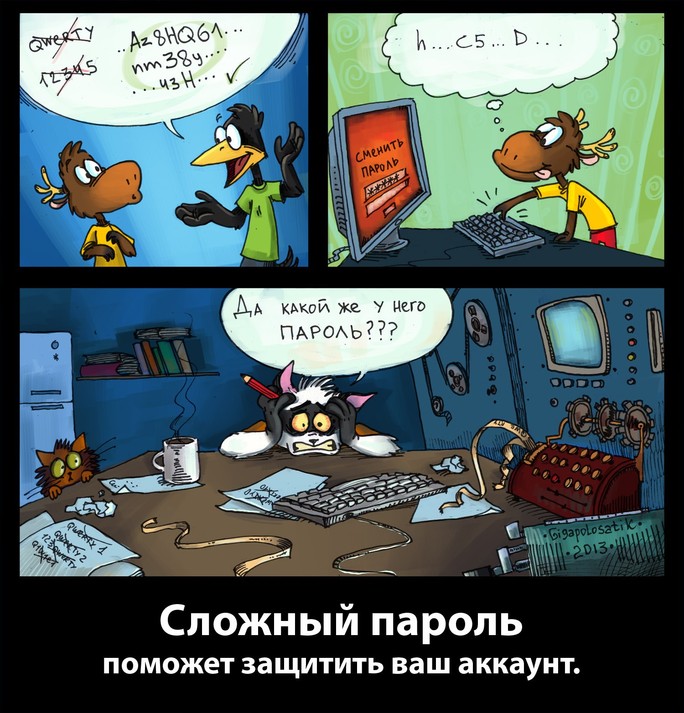 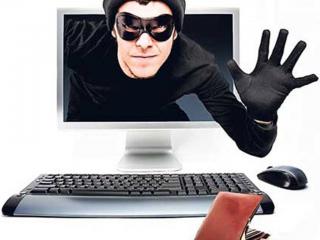 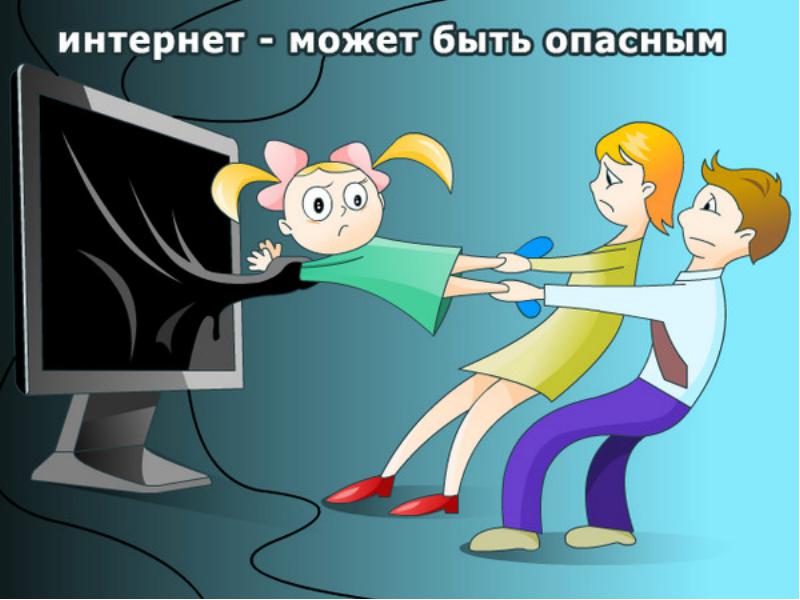 